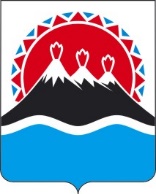 П О С Т А Н О В Л Е Н И ЕПРАВИТЕЛЬСТВА  КАМЧАТСКОГО КРАЯ                   г. Петропавловск-КамчатскийПРАВИТЕЛЬСТВО ПОСТАНОВЛЯЕТ:1. Внести в постановление Правительства Камчатского края от 16.07.2020 № 276-П «Об утверждении Порядка предоставления из краевого бюджета субсидий некоммерческим организациям в Камчатском крае в целях финансового обеспечения части затрат на издание газет на национальных языках» следующие изменения:1) наименование изложить в следующей редакции:«Об утверждении Порядка определения объема и предоставления из краевого бюджета субсидии Автономной некоммерческой организации «Редакция газеты «Абориген Камчатки» в целях финансового обеспечения части затрат, связанных с оказанием услуг по изданию (выпуску) средств массовой информации на национальных языках коренных малочисленных народов»;2) преамбулу изложить в следующей редакции:«В соответствии со статьей 781 Бюджетного кодекса Российской Федерации, постановлением Правительства Российской Федерации от 18.09.2020 № 1492 «Об общих требованиях к нормативным правовым актам, муниципальным правовым актам, регулирующим предоставление субсидий, в том числе грантов в форме субсидий, юридическим лицам, индивидуальным предпринимателям, а также физическим лицам – производителям товаров, работ, услуг, и о признании утратившими силу некоторых актов Правительства Российской Федерации и отдельных положений некоторых актов Правительства Российской Федерации»;3) часть 1 изложить в следующей редакции:«1. Утвердить Порядок определения объема и предоставления из краевого бюджета субсидии Автономной некоммерческой организации «Редакция газеты «Абориген Камчатки» в целях финансового обеспечения части затрат, связанных с оказанием услуг по изданию (выпуску) средств массовой информации на национальных языках коренных малочисленных народов, согласно приложению к настоящему постановлению.»;4) приложение изложить согласно приложению к настоящему постановлению.2. Настоящее постановление вступает в силу после дня его официального опубликования.Порядок определения объема и предоставления из краевого бюджета субсидии Автономной некоммерческой организации «Редакция газеты «Абориген Камчатки» в целях финансового обеспечения части затрат, связанных с оказанием услуг по изданию (выпуску) средств массовой информации на национальных языках коренных малочисленных народов1. Настоящий Порядок регулирует вопросы определения объема и предоставления из краевого бюджета субсидии Автономной некоммерческой организации «Редакция газеты «Абориген Камчатки» (далее – Организация) в целях финансового обеспечения части затрат, связанных с оказанием услуг по изданию (выпуску) средств массовой информации на национальных языках коренных малочисленных народов (далее – Субсидия) в рамках основного мероприятия 4 «Сохранение и развитие национальной культуры, традиций и обычаев коренных малочисленных народов Севера, Сибири и Дальнего Востока» подпрограммы 3 «Устойчивое развитие коренных малочисленных народов Севера, Сибири и Дальнего Востока, проживающих в Камчатском крае» государственной программы Камчатского края «Реализация государственной национальной политики и укрепление гражданского единства в Камчатском крае», утвержденной постановлением Правительства Камчатского края от 29.11.2013 № 546-П.2. Министерство развития гражданского общества, молодежи и информационной политики Камчатского края (далее – Министерство) осуществляет функции главного распорядителя бюджетных средств, до которого в соответствии с бюджетным законодательством Российской Федерации как получателя бюджетных средств доведены лимиты бюджетных обязательств на предоставление Субсидии на соответствующий финансовый год и плановый период.Субсидия предоставляется в пределах лимитов бюджетных обязательств, доведенных в установленном порядке до Министерства.Сведения о Субсидии размещаются на едином портале бюджетной системы Российской Федерации в информационно-телекоммуникационной сети «Интернет» в разделе «Бюджет».3. Субсидия носит целевой характер и не может быть израсходована на цели, не предусмотренные настоящим Порядком.К направлению расходов, источником финансового обеспечения которых является Субсидия, относятся:1) расходы по материально-техническому обеспечению уставной деятельности Организации (оплата типографских, почтовых, транспортных, командировочных и иных расходов, закупка комплектующих и расходных материалов, программного обеспечения, специальной литературы и пр.);2) оплата бухгалтерских услуг, услуг связи и банка, обслуживания и поддержки сайта, оплата коммунальных услуг, арендная плата за пользование помещением, в котором располагается Организация, оплата работ и услуг по содержанию имущества Организации; 3) оплата труда работников Организации, работающих по найму.4. Условием предоставления Субсидии является соответствие Организации на первое число месяца, предшествующего месяцу, в котором планируется заключение соглашения о предоставлении Субсидии (далее – Соглашение) следующим требованиям:1) Организация не находится в процессе реорганизации, ликвидации, в отношении нее не введена процедура банкротства, деятельность Организации не приостановлена в порядке, предусмотренном законодательством Российской Федерации;2) у Организации отсутствуют неисполненные обязанности по уплате налогов, сборов, страховых взносов, пеней, штрафов, процентов, подлежащие уплате в соответствии с законодательством Российской Федерации о налогах и сборах;3) у Организации отсутствует просроченная задолженность по возврату в краевой бюджет субсидий, бюджетных инвестиций, предоставленных в том числе в соответствии с иными правовыми актами, и иная просроченная (неурегулированная) задолженность перед Камчатским краем;4) Организация не является иностранным юридическим лицом, а также российским юридическим лицом, в уставном (складочном) капитале которого доля участия иностранных юридических лиц, местом регистрации которых является государство или территория, включенные в утверждаемый Министерством финансов Российской Федерации перечень государств и территорий, предоставляющих льготный налоговый режим налогообложения и (или) не предусматривающих раскрытия и предоставления информации при проведении финансовых операций (офшорные зоны), в совокупности превышает 50 процентов;5) Организация не получает средства из краевого бюджета на основании иных нормативных правовых актов Камчатского края на цели, установленные настоящим Порядком;6) в реестре дисквалифицированных лиц отсутствуют сведения о дисквалифицированных руководителе, членах коллегиального исполнительного органа, лице, исполняющем функции единоличного исполнительного органа, или главном бухгалтере Организации.5. Субсидия предоставляется Организации в соответствии с Соглашением, заключаемым Министерством с Организацией. Соглашение, дополнительное соглашение к Соглашению, в том числе дополнительное соглашение о расторжении Соглашения (при необходимости) заключаются в соответствии с типовой формой, утвержденной Министерством финансов Камчатского края.6. При предоставлении Субсидии обязательными условиями ее предоставления, включаемыми в Соглашение и договоры (соглашения), заключенные в целях исполнения обязательств по Соглашению, является согласие Организации и лиц, являющихся поставщиками (подрядчиками, исполнителями) по договорам (соглашениям), заключенным в целях исполнения обязательств по Соглашению, на осуществление Министерством и органами государственного финансового контроля проверок соблюдения ими условий, целей и порядка предоставления субсидий и запрет приобретения за счет полученных средств субсидии иностранной валюты.В Соглашении должно содержаться условие о согласовании новых условий Соглашения или о расторжении Соглашения при недостижении согласия по новым условиям в случае уменьшения Министерству раннее доведенных лимитов бюджетных обязательств, установленных в соответствии с частью 2 настоящего Порядка, приводящего к невозможности предоставления Субсидии в размере, определенном в Соглашении.7. Для получения Субсидии Организация представляет в Министерство следующие документы:1) заявку на предоставление Субсидии по форме, утвержденной Министерством;2) копию устава, заверенную надлежащим образом;3) справку, подписанную руководителем Организации, о соответствии Организации условию, указанному в части 4 настоящего Порядка;4) справку из налогового органа, подтверждающую отсутствие у Организации задолженности по налогам, сборам, страховым взносам, пеням, штрафам, процентам, подлежащим уплате в соответствии с законодательством Российской Федерации о налогах и сборах.8. Министерство в течение 2 рабочих дней со дня получения документов, указанных в части 7 настоящего Порядка, запрашивает в отношении Организации сведения из Единого государственного реестра юридических лиц на официальном сайте Федеральной налоговой службы на странице «Предоставление сведений из ЕГРЮЛ/ЕГРИП в электронном виде», а также делает сверку информации по пункту 6 части 4 на официальном сайте Федеральной налоговой службы на странице «Поиск сведений в реестре дисквалифицированных лиц».9. Министерство в течение 10 рабочих дней со дня получения документов, указанных в части 7 настоящего Порядка, рассматривает документы и принимает решение о предоставлении Субсидии либо об отказе в его предоставлении. Решение о предоставлении Субсидии оформляется приказом Министерства.10. Основаниями для отказа в предоставлении Субсидии являются:1) несоответствие Организации условию предоставления Субсидии, указанному в части 4 настоящего Порядка;2) несоответствие представленных Организацией документов требованиям, установленным частью 7 настоящего Порядка;3) непредставление или представление не в полном объеме Организацией документов, указанных в части 7 настоящего Порядка;4) установление факта недостоверности представленной Организацией информации.11. В случае принятия решения об отказе в предоставлении Субсидии Министерство в течение 10 рабочих дней со дня получения документов, указанных в части 7 настоящего Порядка, направляет Организации уведомление о принятом решении с обоснованием причин отказа.12. В случае принятия решения о предоставлении Субсидии Министерство в течение 10 рабочих дней со дня получения документов, указанных в части 7 настоящего Порядка, заключает с Организацией Соглашение и издает приказ о перечислении Организации Субсидии.13. Субсидия предоставляется Организации в соответствии с Законом Камчатского края от 26.11.2020 № 521 «О краевом бюджете на 2021 год и на плановый период 2022 и 2023 годов» в размере 500 000,00 (пятьсот тысяч) руб. на текущий финансовый год и на плановый период.14. Министерство перечисляет Субсидию на расчетный счет, открытый в кредитной организации, реквизиты которой указаны в заявке на предоставление Субсидии, в течение 30 календарных дней со дня заключения Соглашения.15. Организация предоставляет в Министерство в срок не позднее 20 декабря текущего финансового года отчет о достижении результатов и показателей предоставления Субсидии и об осуществлении расходов, источником финансового обеспечения которых является Субсидия, по формам согласно приложению к Соглашению, с приложением документов, подтверждающих фактически произведенные затраты.16. Эффективность использования Субсидии оценивается Министерством на основании представленных Организацией отчета о достижении значений показателей, необходимых для достижения результатов, и отчета об использовании Субсидии.17. Результатом предоставления Субсидии является сохранение традиционной национальной культуры коренных малочисленных народов, духовного и национально-культурного возрождения коренных малочисленных народов.18. Показателем, необходимым для достижения результата предоставления Субсидии по состоянию на 20 декабря текущего финансового года, является количество изданий (выпусков) средств массовой информации (периодических печатных изданий, радио-, теле- и видеопрограмм и иных форм распространения массовой информации) на национальных языках коренных малочисленных народов.Значение показателя, необходимого для достижения результатов предоставления Субсидии, устанавливается в Соглашении.19. Министерство и органы государственного финансового контроля осуществляют обязательную проверку соблюдения Организацией условий, целей и порядка предоставления Субсидии.20. В случае выявления, в том числе по фактам проверок, проведенных Министерством и органом государственного финансового контроля, нарушения целей, условий и порядка предоставления Субсидии, а также недостижения результата и значений показателей, установленных при предоставлении Субсидии, Организация обязана возвратить денежные средства в краевой бюджет в следующем порядке и сроки:1) в случае выявления нарушения органом государственного финансового контроля – на основании представления и (или) предписания органа государственного финансового контроля в сроки, указанные в представлении и (или) предписании;2) в случае выявления нарушения Министерством – в течение 20 рабочих дней со дня получения требования Министерства.21. Письменное требование о возврате Субсидии направляется Министерством Организации в течение 15 рабочих дней со дня выявления нарушений, указанных в части 20 настоящего Порядка.22. Организация обязана возвратить средства Субсидии в следующих объемах:1) в случае нарушения целей предоставления Субсидии – в размере нецелевого использования средств Субсидии;2) в случае нарушения условий и порядка предоставления Субсидии – в полном объеме;3) в случае недостижения результата предоставления Субсидии и значений показателей, необходимых для их достижения, – в объеме недостигнутых показателей, в размере 5% от размера предоставленной Субсидии за каждое недостигнутое значение в краевой бюджет. 23. Остаток Субсидии, неиспользованной в отчетном финансовом году, может использоваться Организацией в очередном финансовом году на цели, указанные в части 1 настоящего Порядка, при принятии Министерством по согласованию с Министерством финансов Камчатского края, в порядке, определенном Правительством Камчатского края, решения о наличии потребности в указанных средствах и включении соответствующих положений в Соглашение. В случае отсутствия указанного решения остаток Субсидии (за исключением Субсидии, предоставленной в пределах суммы, необходимой для оплаты денежных обязательств Организации, источником финансового обеспечения которых является указанная Субсидия), неиспользованной в отчетном финансовом году, подлежит возврату в краевой бюджет на лицевой счет Министерства не позднее 15 февраля очередного финансового года.[Дата регистрации]№[Номер документа]О внесении изменений в постановление Правительства Камчатского края от 16.07.2020 № 276-П «Об утверждении Порядка предоставления из краевого бюджета субсидий некоммерческим организациям в Камчатском крае в целях финансового обеспечения части затрат на издание газет на национальных языках»Председатель Правительства – Первый вице-губернатор Камчатского края[горизонтальный штамп подписи 1]А.О. КузнецовПриложение к постановлению Правительства Камчатского края[Дата регистрации] № [Номер документа]Приложение к постановлению Правительства Камчатского краяот 16.07.2020 № 276-П